Hantering av reseläge för patientSjuksköterskan har lagt reseläge i webverktyget, följande bilder får patienten uppTrycker ”Ja” på display.		2.   Patienten trycker på ”OK” på display.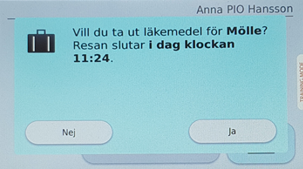 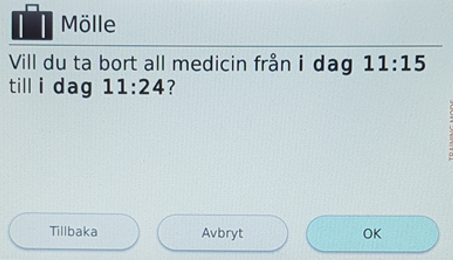 Mediciner matas fram,  vänta. 		4.   Reseläge klart, ta apodos.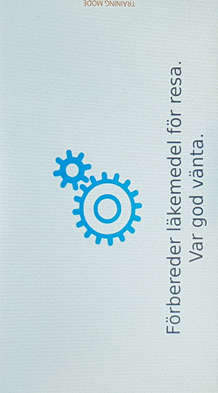 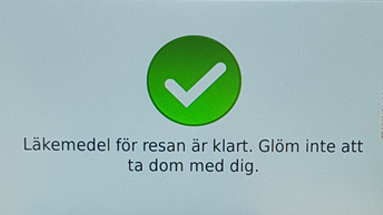 Display visar att medicingivaren är i reseläge.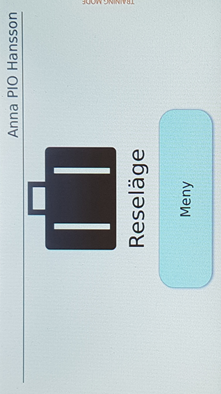 